«فرم پروپوزال کارگاه دانشجویی شهاب»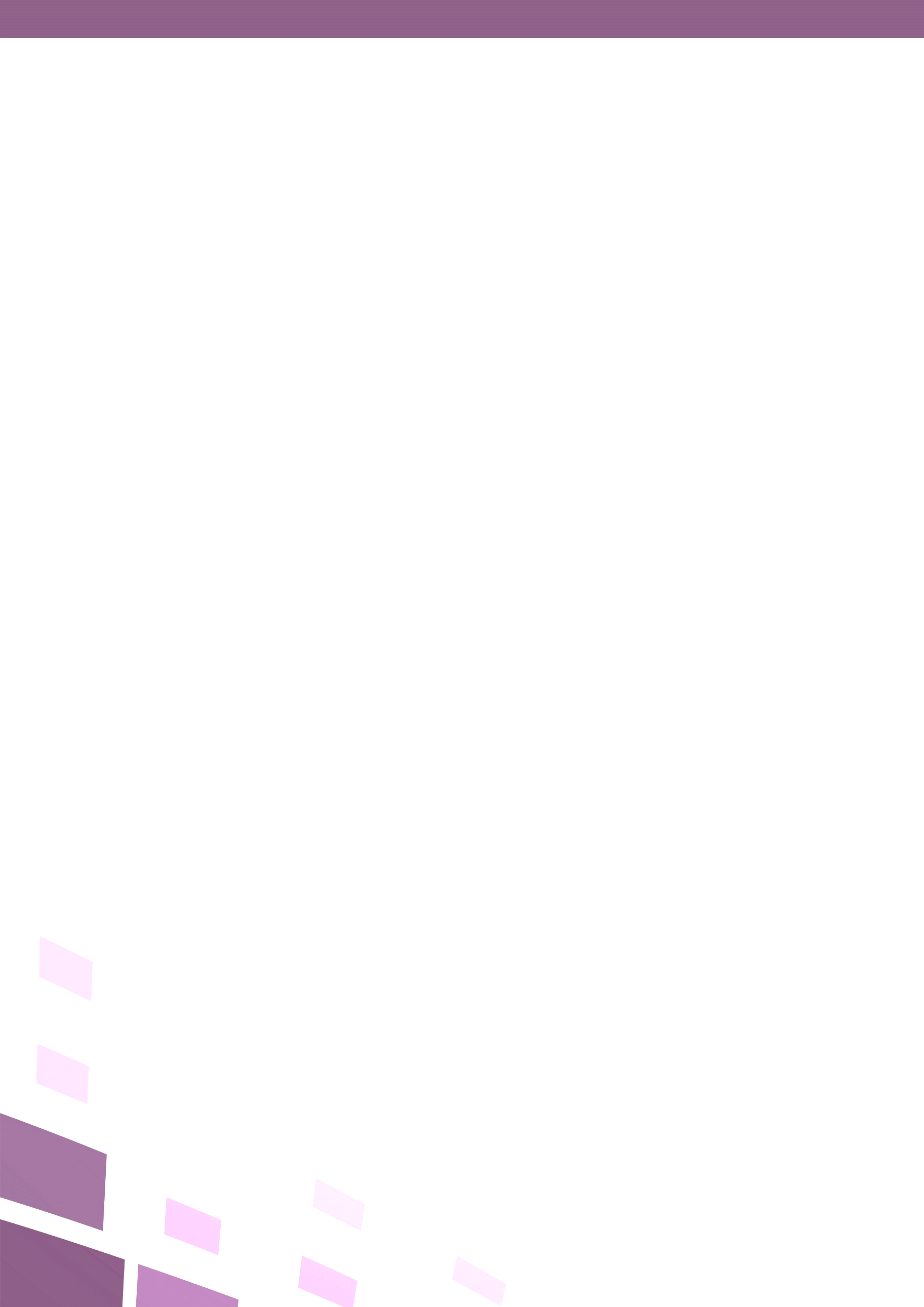 اطلاعات فردینام و نام خانوادگی:  ....................................                                             شماره دانشجویی:..................................رشته:   ..................................................                                                  دانشکده :.............................................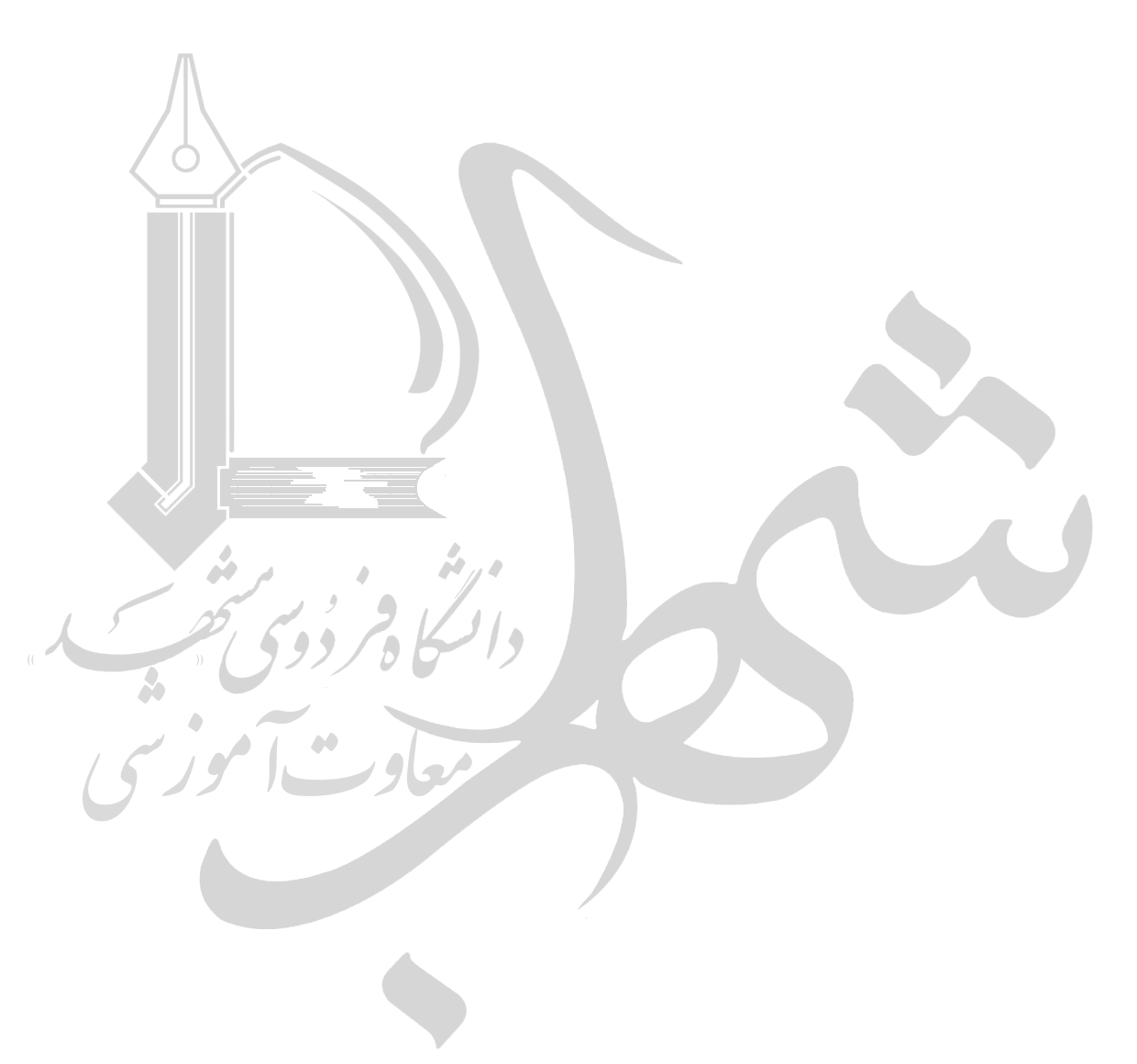 گرایش:  .................................................                                                  شماره تلفن همراه: ................................09مقطع: ...................................................                                                   پست الکترونیک: ...............@.................عنوان کارگاه: هدف از برگزاری کارگاه:................................................................................................................................................................................................................................................................................................................................................................................................................................................................................................................................................................................................................................................................................................................................................................................................................................................................................................................................................................................................................................................................................................................................................................................................................................................................اهمیت موضوع:................................................................................................................................................................................................................................................................................................................................................................................................................................................................................................................................................................................................................................................................................................................................................................................................................................................................................................................................................جامعه هدف: ................................................................................................................................................................................................................................................................................................................................................................................................................................................................................................................................................................................................................................................................................................................................................................................................................................................................................................................................................ویژگی‌های آموزشی کارگاه:................................................................................................................................................................................................................................................................................................................................................................................................................................................................................................................................................................................................................................................................................................................................................................................................................................................................................................................................................میزان وابستگی موضوع کارگاه با اهداف شهاب در حوزه استعدادیابی و استعدادپروری را بیان نمایید.................................................................................................................................................................................................................................................................................................................................................................................................................................................................................................................................................................................................................................................................................................................................................................................................................................................................................................................................................آیا این کارگاه به سایر واحدهای دانشگاه نیز ارائه شده‌است؟..............................................................................................................................................................................................................................................................................................................................................................................................................................................................................................................................................................................................................................در صورت کسب موافقت یا حمایت مالی از سایر واحدهای دانشگاه یا خارج از دانشگاه، موارد را ذکر نمایید.................................................................................................................................................................................................................................................................................................................................................................................................................................................................................................................................................................................................................................سرفصل مطالب:بازه زمانی اجرای کارگاه مورد نظر:تاریخ: از ../../.. تا ../../..                   تعداد جلسات: ..                      مجموع ساعات: ... مکان برگزاری کارگاه:................................................................................................................................................................................................................................................................................................................برآورد مالی ( هزینه ثبت‌نام در کارگاه را به‌طور مشخص بیان نمایید.):....................................................................................................................................................................................................................................................................................................................................................................................................................................................................................... .........................................................................................................................................................................................................................................................................................................................................................................................................................................................................................................................................................................................................................................................................................................................................................................نتایج احتمالی پس از اجرای کارگاه را عنوان کنید.....................................................................................................................................................................................................................................................................................................................................................سایر توضیحات:................................................................................................................................................................................................................................................................................................................................................................................................................................................................................................................................................................................................................................توجه! : لطفا جهت حفظ نظم ساختار فرم، در هر قسمت نقطه چین ها را انتخاب نمایید و به جای آنها اطلاعات خود را وارد نمایید.........................................................................................................................................................................................................................................................................................................172839410511612توانمندی‌های فردی/ اجتماعیلطفا در این قسمت توانمندی‌های خود را در هر یک از زمینه‌های آموزشی/ پژوهشی/ فناوری/ فرهنگی ذکر نمایید.توانمندی‌های فردی/ اجتماعیلطفا در این قسمت توانمندی‌های خود را در هر یک از زمینه‌های آموزشی/ پژوهشی/ فناوری/ فرهنگی ذکر نمایید.توانمندی‌های فردی/ اجتماعیلطفا در این قسمت توانمندی‌های خود را در هر یک از زمینه‌های آموزشی/ پژوهشی/ فناوری/ فرهنگی ذکر نمایید.توانمندی‌های فردی/ اجتماعیلطفا در این قسمت توانمندی‌های خود را در هر یک از زمینه‌های آموزشی/ پژوهشی/ فناوری/ فرهنگی ذکر نمایید.توانمندی‌های فردی/ اجتماعیلطفا در این قسمت توانمندی‌های خود را در هر یک از زمینه‌های آموزشی/ پژوهشی/ فناوری/ فرهنگی ذکر نمایید.ردیفعنوان توانمندیبله/خیرعنوان برنامهتعداد ساعات/واحدهای گذرانیده شدهالفبرگزاری کلاس‌های حل تمریننام درس:تعداد ساعت پیشنهادی در هفته:ببرگزاری کلاس‌های فوق العاده درسی همراه با طرح درسنام درس:تعداد واحد پیشنهادی:پحضور در آزمایشگاه های آموزشینام درس:تعداد ساعت پیشنهادی در هفته:تبرگزاری کارگاه تخصصیحوزه تخصصی کارگاه:ثتدریس در کلاس‌های آمادگی المپیاد و مسابقات معتبرنوع المپیاد و یا مسابقه:جهمکار طرح‌های پژوهشی( به غیر از پروژه دانشجویی)تعداد ساعت پیشنهادی در هفته:چفعالیت در شرکت‌های زایشی دانشگاه(حوزه فناوری)حوزه فعالیت شرکت:حفعالیت تخصصی در برنامه های فرهنگینوع فعالیت فرهنگی:تعداد ساعت پیشنهادی در هفته:خفعالیت تخصصی در انجمن‌های علمی دانشجوییحوزه آموزشی یا پژوهشی:تعداد ساعت پیشنهادی در هفته:د سایر موارداین قسمت توسط گروه شهاب تمکیل می گردد. لطفا در این قسمت چیزی ننویسید.این قسمت توسط گروه شهاب تمکیل می گردد. لطفا در این قسمت چیزی ننویسید.این قسمت توسط گروه شهاب تمکیل می گردد. لطفا در این قسمت چیزی ننویسید.1نامه تایید استاد سرپرست دریافت شده‌ است.2فرم به طور کامل تکمیل شده‌است.3فرم توانمندی‌ها تکمیل و ارائه شده است.4بررسی اولیه در جلسه ........... شورای مرکزی شهاب مورخ  ../../..بررسی اولیه در جلسه ........... شورای مرکزی شهاب مورخ  ../../..5 نظر داوران به شرح ذیل می‌باشد:.................................................................................................................................................................................................................................................................................................................... نظر داوران به شرح ذیل می‌باشد:....................................................................................................................................................................................................................................................................................................................6بررسی نهایی در جلسه ..........بررسی نهایی در جلسه ..........7تارخ تایید نهایی و ارسال به کالج دانشگاه:   . ./. ./. .تارخ تایید نهایی و ارسال به کالج دانشگاه:   . ./. ./. .